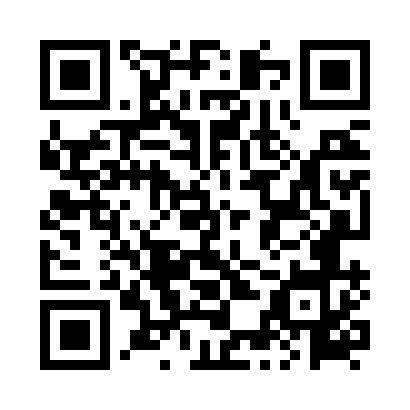 Prayer times for Makoszyce, PolandWed 1 May 2024 - Fri 31 May 2024High Latitude Method: Angle Based RulePrayer Calculation Method: Muslim World LeagueAsar Calculation Method: HanafiPrayer times provided by https://www.salahtimes.comDateDayFajrSunriseDhuhrAsrMaghribIsha1Wed2:525:2012:465:538:1210:302Thu2:485:1912:465:548:1410:333Fri2:455:1712:465:558:1510:364Sat2:415:1512:465:568:1710:395Sun2:375:1312:465:578:1910:436Mon2:345:1112:455:588:2010:467Tue2:315:1012:455:598:2210:498Wed2:315:0812:456:008:2310:529Thu2:305:0612:456:018:2510:5310Fri2:295:0512:456:028:2710:5311Sat2:295:0312:456:038:2810:5412Sun2:285:0212:456:038:3010:5513Mon2:275:0012:456:048:3110:5514Tue2:274:5812:456:058:3310:5615Wed2:264:5712:456:068:3410:5716Thu2:264:5612:456:078:3610:5717Fri2:254:5412:456:088:3710:5818Sat2:254:5312:456:098:3910:5919Sun2:244:5112:456:108:4010:5920Mon2:244:5012:456:108:4111:0021Tue2:234:4912:456:118:4311:0022Wed2:234:4812:466:128:4411:0123Thu2:224:4612:466:138:4511:0224Fri2:224:4512:466:148:4711:0225Sat2:214:4412:466:148:4811:0326Sun2:214:4312:466:158:4911:0427Mon2:214:4212:466:168:5111:0428Tue2:204:4112:466:168:5211:0529Wed2:204:4012:466:178:5311:0530Thu2:204:3912:466:188:5411:0631Fri2:204:3912:476:198:5511:06